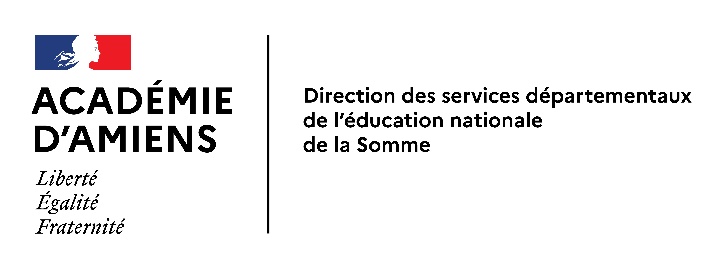 Autorisation des parents en cas d’intervention chirurgicale urgente Je soussigné(e) Madame, Monsieur………………………………………………………………………………… Demeurant à ……………………………………………………………………………………………………………. Agissant en qualité de (père, mère, tuteur, tutrice) de l’enfant  NOM et Prénom………………………………………………né(e) le……………………………………………… Déclare :  - autoriser l’enseignant de la classe de découverte dont fait partie mon enfant à prendre, en cas de maladie ou d’accident, toutes mesures d’urgence prescrites par le médecin, y compris, éventuellement l’hospitalisation et l’intervention chirurgicale. - avoir pris connaissance des dispositions suivantes : - En cas de maladie, les frais nécessités par le traitement de l’enfant sont à la charge des familles (les pièces justificatives de ces frais et le dossier médical seront adressés à la famille en vue d’un éventuel remboursement). Personne(s) à contacter en cas d’urgence : NOM - Prénom…………………………………………………………fixe.………………portable……………. NOM - Prénom…………………………………………………………fixe.………………portable……………. A…………………………………………………………………………le ……………………………………………… Signature : Note au responsable du séjour : Cette fiche ne sera pas transmise à la Direction des services départementaux de la Somme, mais restera en possession du responsable de la sortie pendant toute la durée du séjour. 